Zadania na poniedziałek 18.05.2020 i piątek 22.05.2020Dziś proszę zapisać temat lekcji na 2 godz.Temat: Dobry obywatel według Jana KochanowskiegoPieśń V z Ksiąg wtórych – w tym utworze poruszona jest tematyka obywatelsko – patriotyczna. Nawiązuje do wydarzeń z 1575 roku, gdy w Polsce panowało bezkrólewie. Południowo – wschodnie tereny kraju najechali Tatarzy, którzy wzięli do niewoli ok. 50 tys. mieszkańców. Poeta opisuje dramatyczne skutki tego napadu oraz niepokoi się o dalsze losy Rzeczypospolitej. Jednocześnie próbuje zmobilizować rodaków do działania – przede wszystkim szlachtę skupioną na bogaceniu się i codziennych przyjemnościach, niechętnie ponoszącą ofiary na rzecz kraju.Pieśń V, Księgi wtóre (fragmenty)Wieczna sromota[3] i nienagrodzonaSzkoda[4], Polaku: ziemia spustoszonaPodolska leży, a pohaniec[5] sprosny[6],Nad Niestrem[7] siedząc, dzieli łup żałosny[8].Niewierny[9] Turczyn psy zapuścił swoje[10],Którzy zagnali piękne łanie[11] twojeZ dziećmi pospołu a nie masz nadzieje,By kiedy miały nawiedzić swe knieje.Jedny[12] za Dunaj Turkom zaprzedano,Drugie do hordy dalekiej zagnano;Córy szlacheckie (żal sie mocny Boże!)Psom bisurmańskim[13] brzydkie ścielą łoże.Zbójce, niestety, zbójce nas wojują,Którzy ani miast, ani wsi budują;Pod kotarzami[14] tylko w polach siedzą,A nas nierządne, ach, nierządne, jedzą![…]
[3]sromota (daw.) — hańba, niesława. [4]nienagrodzona szkoda — niepowetowana strata. [5]pohaniec (daw.) — muzułmanin (Turek lub Tatar; poganin); określenie pogardliwe. [6]sprosny (starop.) — godny potępienia, potworny, okrutny. [7]Niestr — Dniestr. [8]żałosny (daw.) — godny żalu. [9]niewierny — niechrześcijanin. [10]Turczyn psy zapuścił swoje — Turek (sułtan turecki) wypuścił swoich poddanych (sforę) Tatarów. [11]łanie — tu przen.: piękne kobiety. [12]jedny (daw. M. lm r. ż.) — jedne. [13]bisurmański — mahometański. [14]pod kotarzami — szałas, namiot; por. współcz.: kotara. Cały utwór możesz wysłuchać kopiując link i wklejając go w nowe okno wyszukiwarkihttps://www.youtube.com/watch?v=pBF-BzWGmSUPieśń to najstarszy gatunek poetycki, wywodzący się jeszcze ze starożytności. Jej cechami charakterystycznymi są:Podział na zwrotki,Wyraźny rytm i melodyjnośćPowtórzenia np. refren     Utwory tego typu poruszały różne tematy – wyróżniamy np. pieśni pochwalne, miłosne, pożegnalne, biesiadne, patriotyczne.Zadanie domowe dla chętnychNapisz w zeszycie krótką notatkę o Janie Kochanowskim.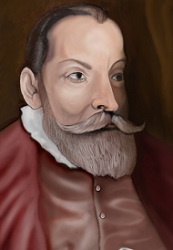 W razie pytań zachęcam do kontaktu. zadaniazpolskiego@onet.plMiłej pracy 😉Do RodzicówProszę Państwa,w związku z trudną sytuacją, w której się wszyscy znaleźliśmy, nasz bezpośredni kontakt jest niemożliwy. Na bieżąco wysyłam dzieciom lekcje, zadania do wykonania w domu. Staram się, żeby materiału nie było dużo i aby był przystępny, tak żeby poradzili sobie sami. Proszę, aby dziecko je wykonywało w miarę systematycznie. Proszę również o pomoc i współpracę z Państwa strony, sprawdzenie czy te zadania są wykonywane, zanotowane starannie w zeszycie, wysłuchanie wcześniej nauczonych tekstów. Zaangażowanie dzieci i prace, które wykonują w domu będą przeze mnie oceniane. W razie pytań proszę o kontakt e- mailowy zadaniazpolskiego@onet.plMonika Sokołowska